              Grote clubactie 2019                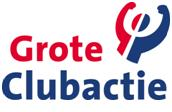 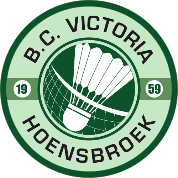 Beste leden BC Victoria,In september aanstaande gaat de grote clubactie weer van start en ook BC Victoria doet daar weer aan mee. Er kan een aanzienlijk bedrag voor de vereniging mee worden verdiend. De kopers van loten hebben kans op een van de prachtige prijzen uit de prijzenpot van de grote clubactie. Vandaar het vriendelijk verzoek om alvast bij familie, vrienden, buren en kennissen langs te gaan om hen te vragen of zij een lot willen kopen en erop te wijzen hoe belangrijk deze actie voor onze vereniging is.Wat is er zo aantrekkelijk voor onze club?De grote clubactie is een loterij voor het Nederlandse verenigingsleven. De loten van de grote clubactie kosten € 3.00 en hiervan komt liefst € 2.40 ten goede aan onze vereniging. En daar kan BC Victoria vele activiteiten van bekostigen zoals Sinterklaas, jeugd carnaval, jeugdkamp en bijdragen aan toernooien en clubkleding.De opzet is heel simpel een lot kost € 3.00. De leden krijgen allen 5 loten met de bijgevoegde informatie. Als je de eerste 5 loten verkocht hebt kan je bij Thiela vragen voor meer loten. Probeer ook eens aan familie en vrienden via internet te vragen of zij de vereniging willen steunen door een lot bij jou te bestellen. Ieder lot telt.Te winnen zijn fantastische prijzen met een hoofdprijs van maar liefst €100.000.Ook dit jaar zal ervoor degene die de meeste loten verkoopt een leuke prijs zijn Wat dit is is ook dit jaar een verassing. Maar alleen deze prijs is het al waard om te proberen veel loten te verkopen!!!  Datums om te onthoudenBegin september uitdelen van de 5 lotenStart verkoop                         4 septemberInleveren van geld         voor  15 oktoberTrekking loterij                       11 decemberUitslag in de media                 21 decemberMet deze informatie wensen we jullie een succesvolle lotenverkoop toe.Met sportieve groet,Thiela Biesmans medewerker BC.Victoria                          